INTERVJU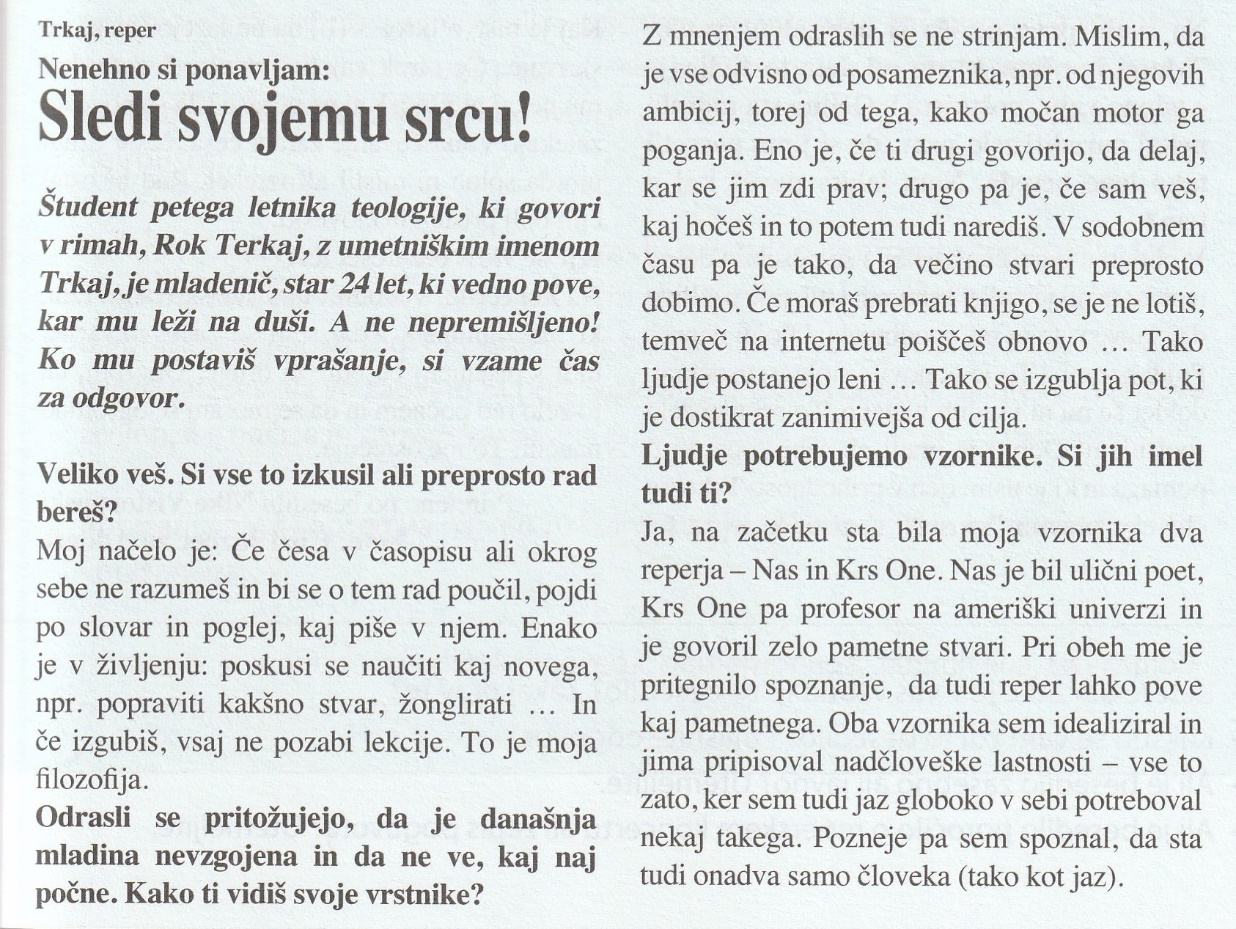 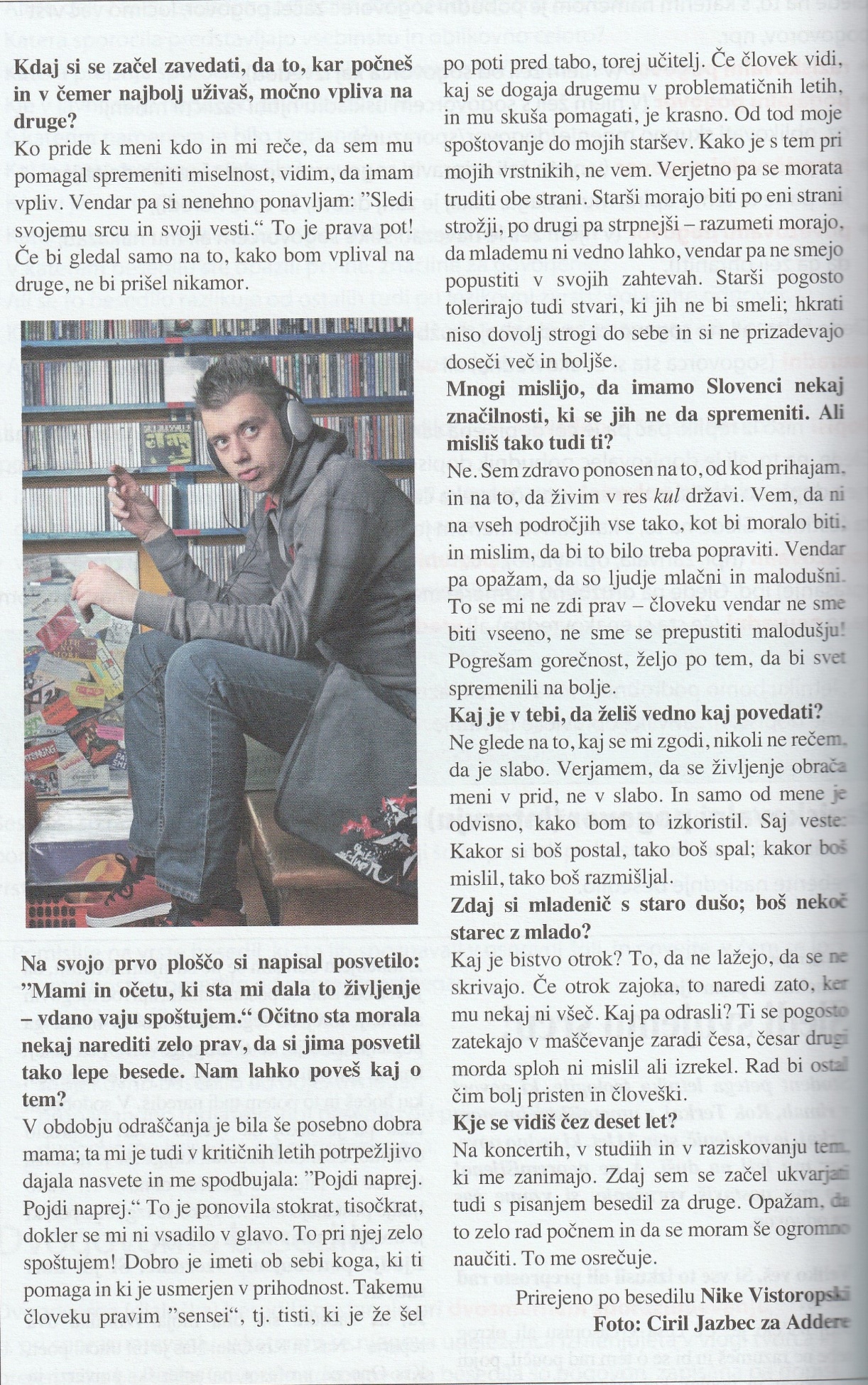 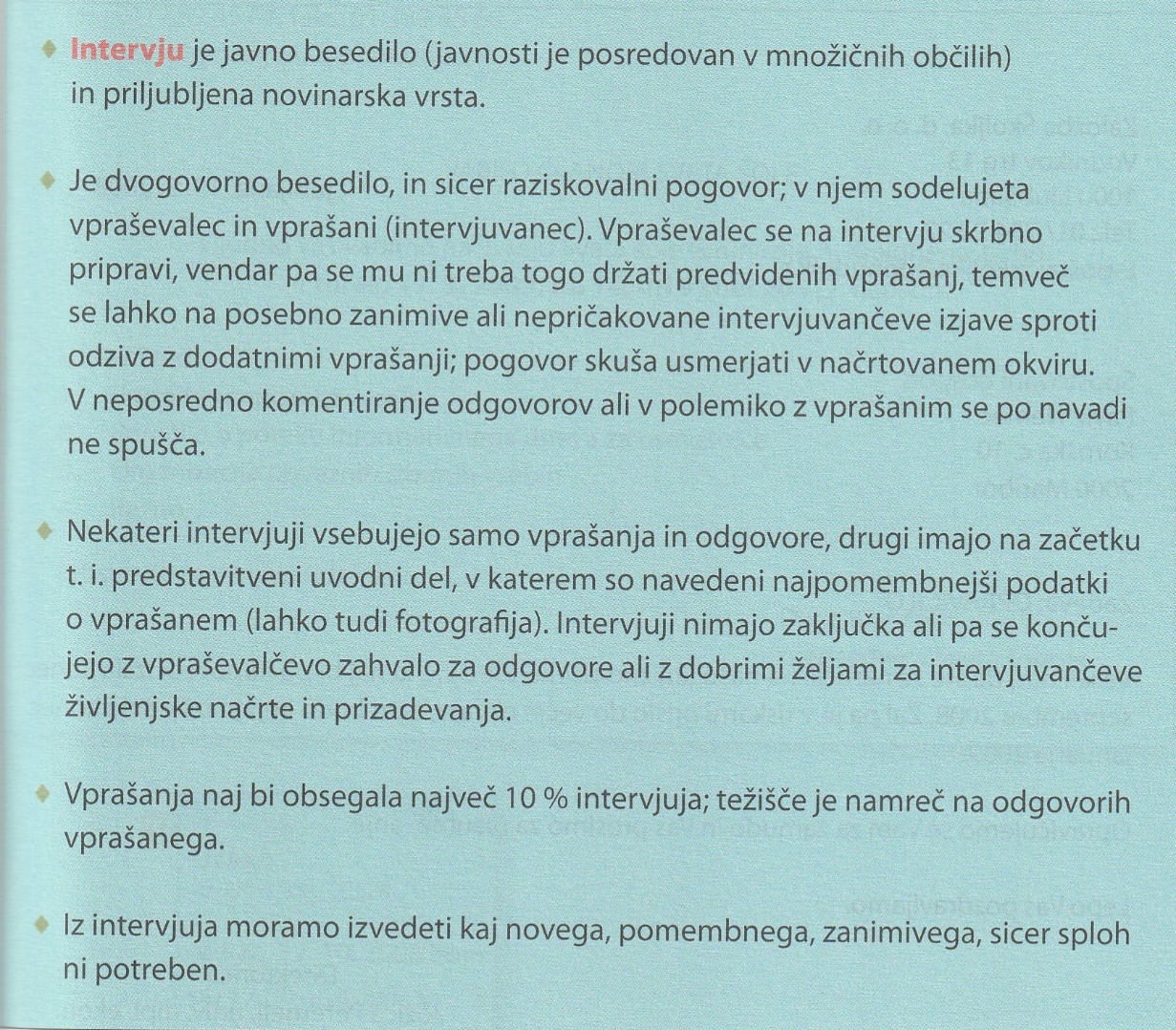 